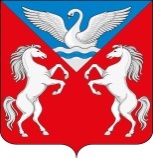 РОССИЙСКАЯ ФЕДЕРАЦИЯЛЕБЯЖЕНСКАЯ СЕЛЬСКАЯ АДМИНИСТРАЦИЯ
КРАСНОТУРАНСКОГО РАЙОНА КРАСНОЯРСКОГО КРАЯПОСТАНОВЛЕНИЕ11.08.2020                               с.Лебяжье                                  №  26-пОб утверждении Положения о реестре муниципальных услугРуководствуясь Федеральным законом от 06.10.2003 № 131-ФЗ «Об общих принципах организации местного самоуправления в Российской Федерации», Федеральным законом от 27.07.2010 № 210-ФЗ «Об организации предоставления государственных и муниципальных услуг», в целях обеспечения открытости и общедоступности информации о предоставлении муниципальных услуг физическим и (или) юридическим лицам, руководствуясь Уставом Лебяженского сельсовета, ПОСТАНОВЛЯЮ:1. Утвердить Положение о реестре муниципальных услуг, согласно приложению. 2. Ответственность за исполнение настоящего постановления возложить на Заместителя Главы сельсовета Метелеву Юлию Николаевну.3. Настоящее постановление вступает в силу с момента опубликования на сайте администрации Лебяженского сельсовета Краснотуранского района https://lebyazhe-adm.ru/.Глава Лебяженского сельсовета                                                  Назирова М.А.Приложениек Постановлению«Об утверждении Положения о реестре муниципальных услуг»№ 26 -п от 11.08.2020ПОЛОЖЕНИЕо реестре муниципальных услуг1. Общие положения1.1. Настоящее Положение определяет порядок формирования и ведения реестра муниципальных услуг.1.2. Реестр муниципальных услуг (далее – Реестр) содержит сведения о муниципальных услугах, предоставляемых МО Лебяженский сельсовет (далее по тексту - Исполнители).1.3. Формирование Реестра имеет следующие цели:- учет, анализ и систематизация сведений о муниципальных услугах;- информирование заинтересованных лиц о муниципальных услугах;- оптимизация состава муниципальных услуг;- повышения качества оказания муниципальных услуг;- обеспечение потребителей муниципальных услуг достоверной информацией об исполняемых муниципальных услугах, их объеме и качестве.1.4. Формирование и ведение Реестра осуществляется в соответствии со следующими принципами:- единство требований к информации, вносимой в Реестр;- обоснованность изменений, вносимых в Реестр;- актуальность и полнота сведений, содержащихся в Реестре;- открытость и доступность информации, содержащейся в Реестре.2. Формирование муниципальной услуги2.1. Выявление муниципальной услуги осуществляет Заместитель Главы Лебяженского сельсовета (далее - ответственный исполнитель), к сфере деятельности которого относится предоставление соответствующей муниципальной услуги.2.2. Критериями выделения муниципальной услуги являются:- нормативное правовое регулирование состава и порядка предоставления муниципальной услуги;- отнесение муниципальной услуги к полномочиям Исполнителя;- измеримость результата исполнения муниципальной услуги в натуральном, стоимостном выражении или юридическом факте.2.3. Сформированная муниципальная услуга подлежит занесению в Реестр. Занесение услуги в Реестр осуществляется в течение 30 (тридцати) календарных дней со дня предоставления ответственными Исполнителями сведений, установленных пп. 3.2.1-3.2.7 настоящего Положения.2.4. На каждую выявленную муниципальную услугу, внесенную в Реестр, ответственным Исполнителем разрабатывается административный регламент предоставления муниципальной услуги, утверждаемый Постановлением Администрации Лебяженского сельсовета.3. Ведение Реестра3.1. Реестр утверждается Постановлением Администрации Лебяженского сельсовета.3.2. Реестр ведется в соответствии с утвержденной формой (приложение № 1 к настоящему Положению) и содержит следующие сведения:3.2.1. Реестровый номер муниципальной услуги.3.2.2. Наименование муниципальной услуги.3.2.3. Предмет (содержание муниципальной услуги).3.2.4. Наименование органа местного самоуправления, муниципального учреждения предоставляющего муниципальную услугу.3.2.5. Наименование и реквизиты нормативного правового акта, устанавливающего полномочия и порядок по предоставлению муниципальной услуги. 3.2.6. Сведения о получателях муниципальной услуги.3.2.7. Наименование ответственного исполнителя.3.3. Муниципальная услуга в Реестре учитывается только один раз.3.4. Ответственный Исполнитель вправе внести изменения в сведения о муниципальной услуге. Основанием для внесения изменений в Реестр или сведений о муниципальной услуге является вступление в силу нормативного правового акта, отменяющего, изменяющего и (или) дополняющего правовой акт, на основании которого предоставляется муниципальная услуга.3.5. Внесенные изменения в Реестр утверждаются Постановлением Администрации Лебяженского сельсовета. Внесение изменений в Реестр осуществляется в течение 5 (пяти) календарных дней со дня предоставления ответственным исполнителем соответствующих сведений.3.6. Исключение сведений о муниципальной услуге из Реестра осуществляется на основании сведений, предоставленных ответственным исполнителем.3.7. Основаниями для исключения сведений об услугах из Реестра являются следующие обстоятельства:3.7.1. Вступление в силу федеральных законов и иных нормативных правовых актов Российской Федерации, законов и иных нормативных правовых актов Красноярского края, муниципальных правовых актов, которыми упразднено предоставление муниципальной услуги или исполнение муниципальной функции.3.7.2. Несоответствие сведений об услугах, размещенных в Реестре, в том числе неполнота и (или) не достоверность сведений, при условии, что это несоответствие не может быть устранено путем внесения изменений в сведения об услугах.3.8. Реестр ведется на бумажном носителе.3.9. Реестр размещается в сети «Интернет» на официальном сайте администрации Лебяженского сельсовета Краснотуранского района https://lebyazhe-adm.ru/.Текст реестра муниципальных услуг размещается также в местах предоставления муниципальной услуги.Приложениек Постановлению«Об утверждении Положения о реестре муниципальных услуг»№ 26 -п от 11.08.2020РЕЕСТР МУНИЦИПАЛЬНЫХ УСЛУГРеестровый номер муниципальной услугиНаименование муниципальной услуги.Наименование органа местного самоуправления, муниципального учреждения предоставляющего муниципальную услугу.Наименование и реквизиты нормативного правового акта, устанавливающего полномочия и порядок по предоставлению муниципальной услугиНаименование ответственного исполнителя.Об утверждении административногорегламента по предоставлению муниципальнойуслуги «Присвоение адресов земельным участкам, зданиям, сооружениям и помещениям на территории муниципального образования»Администрация Лебяженского сельсовета10.04.2017                                                                                     № 29-пЗаместитель Главы сельсоветаОб утверждении административного регламента предоставления муниципальной услуги «Принятие документов, а также выдача решений о переводе или об отказев переводе жилого помещения в нежилое или нежилого помещения в жилое помещение»Администрация Лебяженского сельсовета10.04.2017                                                                                     № 30-пЗаместитель Главы сельсоветаОб утверждении административногорегламента предоставления муниципальнойуслуги «Выдача выписки из похозяйственной книги»Администрация Лебяженского сельсовета03.07.2017                                        с Лебяжье                                                   № 44-пЗаместитель Главы сельсоветаОб утверждении административногорегламента предоставления муниципальнойуслуги «Выдача документов (единогожилищного документа, копии финансово-лицевого счёта, выписки из домовой книги)»Администрация Лебяженского сельсовета03.07.2017                                        с Лебяжье                                                   № 45-пЗаместитель Главы сельсоветаОб утверждении административногорегламента предоставления муниципальнойуслуги «Предоставление во владение и(или) в пользование объектов имущества, включенных в перечень муниципального имущества, предназначенного для предоставления во владение и(или) пользование субъектам малого и среднего предпринимательства и организациям, образующим инфраструктуру поддержки субъектов малого и среднего предпринимательства»Администрация Лебяженского сельсовета02.07.2018с. Лебяжье№ 22а-пЗаместитель Главы сельсоветаОб утверждении административного регламентаосуществления муниципального жилищного контроля на территории Лебяженского сельсовета в отношении юридических лиц и индивидуальных предпринимателей         02.07.2018  	с. Лебяжье		№ 22-пЗаместитель Главы сельсоветаОб утверждении административногорегламента предоставления муниципальнойуслуги «Предоставление во владение и(или) в пользование объектов имущества, включенных в перечень муниципального имущества, предназначенного для предоставления во владение и(или) пользование субъектам малого и среднего предпринимательства и организациям, образующим инфраструктуру поддержки субъектов малого и среднего предпринимательства»02.07.2018с. Лебяжье№ 22а-пЗаместитель Главы сельсоветаОб утверждении административногорегламента исполнения муниципальной функции по проведению проверокюридических лиц и индивидуальныхпредпринимателей при осуществлениимуниципального контроля за обеспечениемсохранности автомобильных дорог местного значения на территориимуниципального образованияЛебяженский сельсовет            17.07.2018  	с. Лебяжье		№ 24а-пЗаместитель Главы сельсоветаОб утверждении административногорегламента по предоставлению муниципальнойуслуги «Присвоение адресов земельным участкам, зданиям, сооружениям и помещениям на территории муниципального образования»31.07.2018                                   с. Лебяжье                                        № 26-пЗаместитель Главы сельсоветаОб утверждении административногорегламента предоставления муниципальной услуги «Согласование переустройства и перепланировки помещений в многоквартирном доме»15.02.2019                                                                                     № 7-а-пЗаместитель Главы сельсоветаОб утверждении Административного регламента предоставления муниципальной услуги «Предоставление муниципальной преференции»21.03.2019                                 с. Лебяжье                                          № 11а-пЗаместитель Главы сельсоветаОб утверждении Административного регламента муниципальной услуги «Признание граждан малоимущими в целях постановки на учет в качестве нуждающихся в жилых помещениях, предоставляемых по договорам социального найма» 18.06.2020№ 15-пЗаместитель Главы сельсоветаОб утверждении административногорегламента предоставления муниципальнойуслуги «Предоставление информации об  очередности предоставления жилых помещений на условиях социального найма». 30.07.2020№ 23-пЗаместитель Главы сельсоветаОб утверждении административногорегламента предоставления муниципальнойуслуги «Приём заявлений граждан на постановку их на учёт в качественуждающихся в улучшении жилищныхусловий»30.07.2020№ 24-пЗаместитель Главы сельсовета